В целях организации работы по размещению нестационарных торговых объектов на территории города Барнаула, руководствуясь Земельным кодексом Российской Федерации, Уставом городского округа - города Барнаула Алтайского края, городская Дума РЕШИЛА:Внести в Положение о размещении нестационарных торговых объектов на территории города Барнаула, утвержденное решением городской Думы от 03.06.2014 №325 (в ред. решения от 26.02.2016№592), следующие изменения и дополнение:Подпункт «б» пункта 1.4 изложить в следующей редакции:«б) при проведении праздничных, общественно-политических, спортивно-массовых и культурно-массовых мероприятий, имеющих краткосрочный характер.»;Пункт 2.1 изложить в следующей редакции:«2.1. Для целей настоящего Положения используются следующие основные понятия:субъект торговли – юридическое лицо, индивидуальный предприниматель, осуществляющие розничную торговлю и зарегистрированные в установленном законом порядке;схема размещения нестационарных торговых объектов (далее – схема размещения) – разработанный и утвержденный администрацией города документ, определяющий места размещения нестационарных торговых объектов и группу реализуемых в них товаров;нестационарный торговый объект (далее – НТО) – торговый объект, представляющий собой временное сооружение или временную конструкцию, не связанные прочно с земельным участком вне зависимости от наличия или отсутствия подключения (технологического присоединения) к сетям инженерно-технического обеспечения, в том числе передвижное сооружение;развозная торговля – форма мелкорозничной торговли, осуществляемая вне стационарной торговой сети с использованием специализированных или специально оборудованных для торговли транспортных средств, а также мобильного оборудования, применяемого только в комплекте с транспортным средством;открытая площадка – специально оборудованное место, расположенное на земельном участке, предназначенном для организации торговли;павильон – нестационарный торговый объект, представляющий собой отдельно стоящее строение (часть строения) или сооружение (часть сооружения) с замкнутым пространством, имеющее торговый зал и рассчитанное на одно или несколько рабочих мест продавцов. Павильон может иметь помещения для хранения товарного запаса.киоск – нестационарный торговый объект, представляющий собой сооружение без торгового зала с замкнутым пространством, внутри которого оборудовано одно рабочее место продавца и осуществляют хранение товарного запаса;киоск или павильон с остановочным навесом - киоск или павильон, объединенный с навесом, оборудованным для ожидания городского наземного пассажирского транспорта;палатка – нестационарный торговый объект, представляющий собой оснащенную прилавком легковозводимую сборно-разборную конструкцию, образующую внутреннее пространство, не замкнутое со стороны прилавка, предназначенный для размещения одного или нескольких рабочих мест продавцов и товарного запаса на один день торговли;выносное холодильное оборудование – холодильник с прозрачной стеклянной дверью для хранения и реализации прохладительных напитков;торговый автомат (вендинговый автомат) – нестационарный торговый объект, представляющий собой техническое устройство, предназначенное для автоматизации процессов продажи, оплаты и выдачи штучных товаров в потребительской упаковке в месте нахождения устройства без участия продавца;передвижные средства развозной и разносной уличной торговли – специально оборудованные нестационарные торговые объекты: торговые палатки, торговые лотки, морозильные лари, изотермические емкости, торговые столы, другое торговое оборудование.»;Пункт 4.9 изложить в следующей редакции:«4.9. При поступлении предложений по размещению НТО на земельных участках комитет по земельным ресурсам и землеустройству города Барнаула в течение месяца со дня их поступления в комитет по земельным ресурсам и землеустройству города Барнаула направляет в уполномоченный орган согласованные предложения по размещению НТО и схемы расположения земельных участков либо мотивированное несогласование предлагаемых мест размещения НТО.»;Абзац 2 пункта 5.4 исключить;Пункт 5.5 исключить;Пункт 5.6 дополнить абзацем следующего содержания: «В случае предоставления земельного участка, на котором размещен НТО, физическому или юридическому лицу в соответствии с земельным законодательством заключенный с администрацией района города договор на размещение НТО на данном земельном участке расторгается досрочно, в порядке, установленном постановлением администрации города.»;Раздел 6 изложить в следующей редакции:«6. Заключительные положенияКонтроль за размещением НТО и соблюдением условий договора на размещение НТО возлагается на администрацию города в лице комитета по развитию предпринимательства, потребительскому рынку и вопросам труда и на администрации районов города в соответствии с действующим законодательством.». 2. Пресс-центру (Павлинова Ю.С.) опубликовать решение в газете «Вечерний Барнаул» и разместить на официальном Интернет – сайте города Барнаула.3. Контроль за исполнением решения возложить на комитет по экономической политике и собственности (Касплер В.В.).Глава города                                                                                         Л.Н.ЗубовичРоссийская Федерация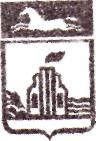 Барнаульская городская ДумаРЕШЕНИЕот	№	